THUNDER BAY FIELD NATURALISTSRARE BIRD REPORT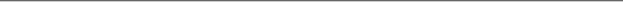 Observation informationSpecies:      	Number of individuals observed at one time:      Date (DD/MMM/YYYY):      	Time:      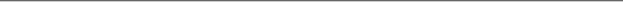 Observer/submitter informationOriginal observer:      	Email or phone number:      Report submitted by (if different):      		Email or phone number:      Submitter’s address and phone number:      	Date form completed:      Other observers and emails:      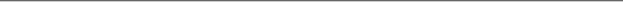 Weather and viewing device(s)Weather – wind direction & speed, cloud, precip, visibiltiy:      Lighting – sunny (bright, dull), in shade, etc.:      Optics used – binos, scope, camera:      	Distance from bird – feet, yards, metres:      Were recordings made? Yes 	   No 		What kind? – photo, video, sound:      How can these been obtained? – attached to this report, email address, phone #:      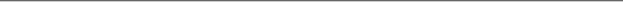 Observation detailsHabitat – descriptive phrase, e.g., forest type, field, marsh, etc.:      Description of plumage, call, other distinguishing features:      Nearby species for comparison of size, lighting effects, etc.:      Elimination of similar species – please be as detailed as possible:      Experience with this and similar species – How often have you positively identified this species?:      Field guides/references used:      	In the field or later?:      How confident are you of a correct identification (%):      Form completed from memory or notes?:      Additional comments:      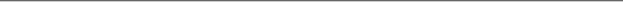 Submit this form to: Brian Ratcliff at bratcliff@tbaytel.netThank you!